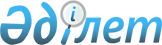 О подготовке и проведении официального визита Генерального Секретаря Всемирной туристской организации Франческо Франжиалли в Республику КазахстанРаспоряжение Премьер-Министра Республики Казахстан от 17 апреля 2003 года N 62-p      В целях укрепления сотрудничества между Республикой Казахстан и Всемирной туристской организацией (далее - ВТО) и обеспечения протокольно-организационных мероприятий по подготовке и проведению официального визита Генерального Секретаря ВТО Франческо Франжиалли в Республику Казахстан с 22 по 25 апреля 2003 года в городе Алматы: 

      1. Министерству иностранных дел Республики Казахстан: 

      обеспечить организационные мероприятия по подготовке и проведению официального визита Генерального Секретаря ВТО Франческо Франжиалли в Республику Казахстан в период с 22 по 25 апреля 2003 года в городе Алматы (далее - визит); 

      выделить средства на проведение визита, в том числе на проживание в гостинице в сумме 351896 (триста пятьдесят одна тысяча восемьсот девяносто шесть) тенге за счет средств, предусмотренных в республиканском бюджете на 2003 год по программе "Представительские затраты"; 

      совместно с Агентством Республики Казахстан по туризму и спорту принять организационные меры по встрече, размещению, питанию, транспортному обслуживанию и проводам членов официальной делегации ВТО согласно приложению. 

      2. Министерству внутренних дел Республики Казахстан, Службе охраны Президента Республики Казахстан (по согласованию) обеспечить безопасность членов официальной делегации ВТО в аэропорту, местах проживания и посещения, а также сопровождение по маршрутам следования. 

      3. Министерству культуры, информации и общественного согласия Республики Казахстан обеспечить освещение визита в средствах массовой информации. 

      4. Акиму города Алматы обеспечить содействие в проведении намеченных в рамках визита мероприятий. 

      5. Контроль за реализацией настоящего распоряжения возложить на Министерство иностранных дел Республики Казахстан.       Премьер-Министр 

Приложение          

к распоряжению Премьер-Министра 

Республики Казахстан      

от 17 апреля 2003 года N 62   Организационные меры по встрече, размещению, питанию, 

транспортному обслуживанию и проводам членов официальной 

делегации ВТО       1. Размещение, питание и транспортное обслуживание членов официальной делегации ВТО (1+1) и сопровождающих лиц в городе Алматы в гостинице "Риджент Алматы". 

      2. Размещение сотрудников Службы охраны Президента Республики Казахстан в гостинице "Риджент Алматы". 

      3. Изготовление печатной продукции (бейджи, спецпропуска на автомобили, кувертные карты). 

      4. Приобретение в установленном порядке подарка и сувениров для делегации ВТО. 

      5. Техническое оформление церемонии встречи и проводов официальной делегации ВТО в аэропорту города Алматы (VIP-зал, флаги, чайный стол). 

      6. Организация встречи Генерального Секретаря ВТО с Президентом Республики Казахстан и Государственным Секретарем - Министром иностранных дел Республики Казахстан. 

      7. Организация пресс-конференции в Резиденции Президента Республики Казахстан. 

      8. Медицинское обслуживание членов официальной делегации ВТО и сопровождающих лиц. 
					© 2012. РГП на ПХВ «Институт законодательства и правовой информации Республики Казахстан» Министерства юстиции Республики Казахстан
				